Celebrating Twenty Years MembershipSons in Retirement, Inc.Las Trampas Branch 116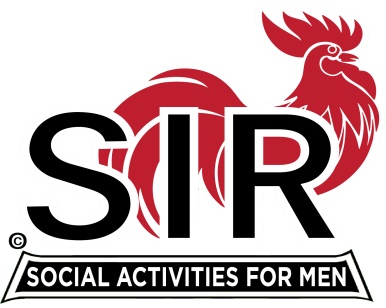 Kirk McVeanOn November 15th, 1999You were inducted into Branch 116.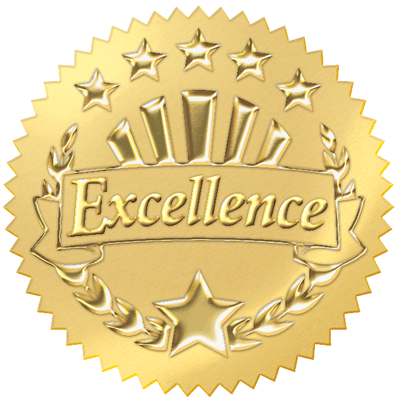 Art Donaldson was your sponsor. Congratulations!   								          Jerry Hicks									Jerry Hicks, Big Sir